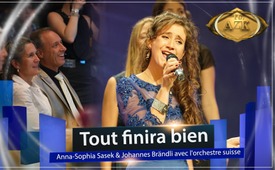 16ème AZK : ♫ Tout finira bien ♫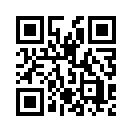 Cette chanson annonce une heureuse nouvelle : la fin sera bonne et si ce n'est pas encore bon, c’est que ce n'est pas encore la fin. Mais personne ne peut conserver cette foi tout seul. Notre confiance persiste si nous agissons ensemble, comme un seul cœur et une seule âme !Quand j’étais un petit enfant, j’avais déjà une foi profonde que tout finira bien.
J’avais confiance et pas seulement des lunettes roses, 
Non, j’ai vu la méchanceté dans le monde, et malgré tout je savais que
toute cette méchanceté ne subsistera pas !
La lumière efface toujours les ténèbres.

Tout finira bien, tout finira bien.
Et si ce n’est pas encore bon, ce n’est pas encore fini.
Car tout finira, tout finira bien !

Injustice, mensonge, tromperie et plans malveillants remplissent la terre
et se multiplient jour après jour.
L’espoir diminue… et la tentation chuchote plus fort :
« Viens, arrête de te défendre, ça n’a pas de sens ! »
Mais alors une lumière se ravive en moi. Et malgré tout, l’espoir est là.

Tout finira bien, tout finira bien.
Et si ce n’est pas encore bon, ce n’est pas encore fini.
Car tout finira, tout finira bien !

Abandonné à moi-même, je ne peux effectivement rien atteindre !
Tout mon espoir, ma foi ne subsistent pas tout seuls.
Mais ensemble, comme UN SEUL cœur, UNE SEULE âme ça ira.
Car notre confiance reste intacte si nous regardons ensemble !

Tout finira bien, tout finira bien.
Et si ce n’est pas encore bon, ce n’est pas encore fini.
Car tout finira, tout finira bien !

Tout finira bien, tout finira bien.
Et si ce n’est pas encore bon, ce n’est pas encore fini.
Car tout finira, tout finira bien !de Johannes BSources:.Cela pourrait aussi vous intéresser:#16emeAZK - 16ème conférence AZK - www.kla.tv/16emeAZK

#Hits-fr - Les hits de Kla.TV - www.kla.tv/Hits-frKla.TV – Des nouvelles alternatives... libres – indépendantes – non censurées...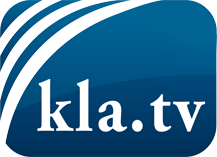 ce que les médias ne devraient pas dissimuler...peu entendu, du peuple pour le peuple...des informations régulières sur www.kla.tv/frÇa vaut la peine de rester avec nous! Vous pouvez vous abonner gratuitement à notre newsletter: www.kla.tv/abo-frAvis de sécurité:Les contre voix sont malheureusement de plus en plus censurées et réprimées. Tant que nous ne nous orientons pas en fonction des intérêts et des idéologies de la système presse, nous devons toujours nous attendre à ce que des prétextes soient recherchés pour bloquer ou supprimer Kla.TV.Alors mettez-vous dès aujourd’hui en réseau en dehors d’internet!
Cliquez ici: www.kla.tv/vernetzung&lang=frLicence:    Licence Creative Commons avec attribution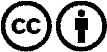 Il est permis de diffuser et d’utiliser notre matériel avec l’attribution! Toutefois, le matériel ne peut pas être utilisé hors contexte.
Cependant pour les institutions financées avec la redevance audio-visuelle, ceci n’est autorisé qu’avec notre accord. Des infractions peuvent entraîner des poursuites.